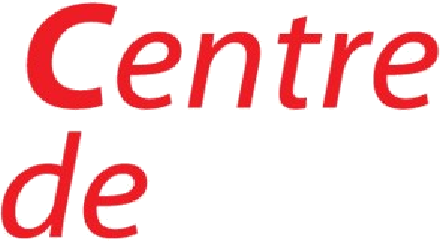 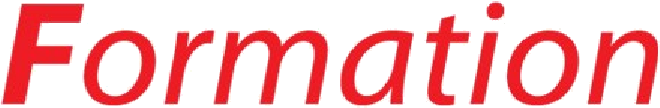 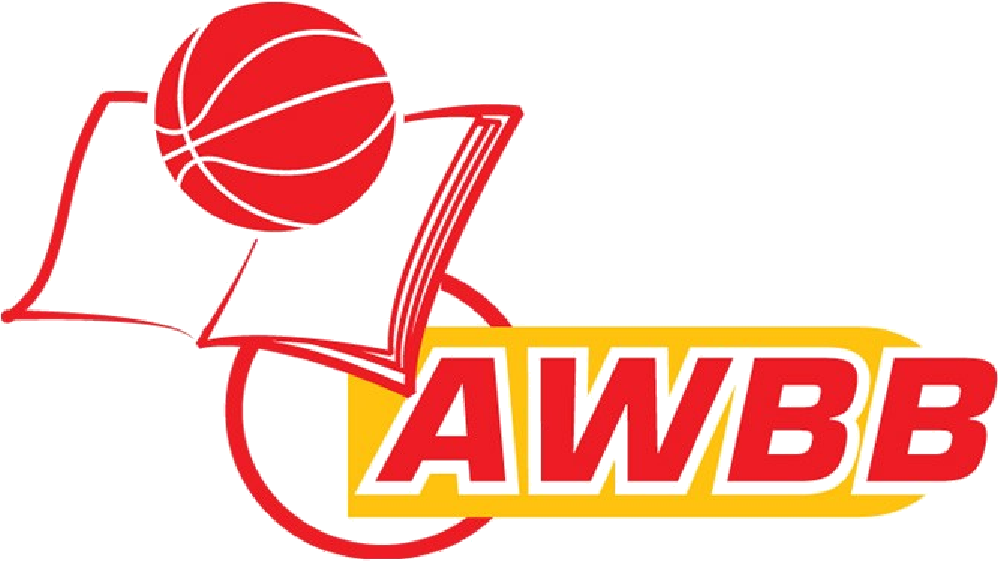 AUTORISATION DE SORTIE POUR ENTRAINEMENT EN CLUBJe soussigné (nom et prénom) :........................................................................................................................................Autorise ma fille/ mon fils (nom et prénom) :........................................................................................................................................A quitter le Centre de Formation AWBB :Le ………………… ...................................................................... (indiquer jour) De ……………………………..à ............................................ (indiquer heures)Afin de se rendre à l’entraînement dans le club de ........................................................ Les déplacements sont effectués :() en train() en voiture avec.......................................................................................................................................................... (indiquer nom et téléphone de la personne responsable)Durant cette période, le joueur/la joueuse n’est plus sous la responsabilité du Centre de Formation.Date : .............................................................................................................................. Signature : .....................................................................................................................Attention, tout changement doit être soumis à l’accord du Directeur technique une semaine avant la date concernée.Autorisation AWBBAccordée par (nom, prénom, fonction) : ................................................................................................................................................................................................................Date : .............................................................................................................................. Signature : ......................................................................................................................Centre de Formation AWBB3, allée du Stade communal  B-5100 Jambes         				+32 (0)81 31 26 48  +32 (0)81 30 18 69Direction.technique@awbb.be                           				   http://www.awbb.be